NÁSOBENÍ NÁSOBKŮ DESETI - PROCVIČOVÁNÍ 1Připomeň si pravidlo:Je-li při násobení jeden z činitelů zakončen nulou (např. číslo30, 20, 80, 90…), vynásobíme tohoto činitele bez nuly druhým jednociferným činitelem (např. číslem 9, 7, 4, 5…) a nulu připíšeme do konečného výsledku za „rovná se“.Pozoruj a připomeň si:7 . 2 = 14		4 . 3 = 12		6 . 4 = 24		8 . 5 = 407. 20 = 140		4 . 30 = 120		6 . 40 = 240		8 . 50 = 400	SEBEHODNOCENÍ ŽÁKABarevně označ (zvýrazni), jak by jsi ohodnotil/a, jak zvládáš násobení násobků deseti:NÁSOBENÍ NÁSOBKŮ DESETI – PROCVIČOVÁNÍ 2Připomeň si pravidlo:Je-li při násobení jeden z činitelů zakončen nulou (např. číslo30, 20, 80, 90…), vynásobíme tohoto činitele bez nuly druhým jednociferným činitelem (např. číslem 9, 7, 4, 5…) a nulu připíšeme do konečného výsledku za „rovná se“.Pozoruj a připomeň si:6 . 6= 36		4 . 7 = 21		6 . 8 = 32		8 . 9= 726. 60 = 360		4 . 70 = 210		6 . 80 = 320		8 . 90 = 720SEBEHODNOCENÍ ŽÁKABarevně označ (zvýrazni), jak by jsi ohodnotil/a, jak zvládáš násobení násobků deseti:8 . 20 =9 . 30 =5 . 40 =6 . 50 =2 . 20 =6 . 30 =40 . 3 =50 . 3 =20 . 7 =30 . 3 =6 . 40 =50 . 5 =20 . 4 =30 . 5 =40 . 9 =4 . 50 =5 . 20 =4 . 30 =5 . 40 =50 . 7 =20 . 3 =30 . 7 =40 . 3 =9 . 50 =6 . 20 =2 . 30 =6 . 40 =2 . 50 =20 . 9 =30 . 8 =40 . 9 =50 . 8 =1 . 20 =1 . 30 =1 . 40 =50 . 1 =20 . 0 =0 . 30 =0 . 10 =0 . 50 = 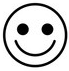 Tomuto učivu rozumím.Zvládnu to sám.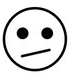 Někdy udělám chybu.Musím ještě procvičovat.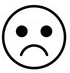 Nerozumím tomuto učivu.Nezvládám to, ještě potřebuji pomoc.60 . 7 =70 . 7 =5 . 80 =8 . 90 =60 . 4 =70 . 4 =80 . 3 =2 . 90 =5 . 60 =5 . 70 =6 . 80 =90 . 7 =60 . 3 =70 . 3 =80 . 9 =90 . 4 =6 . 60 =6 . 70 =5 . 80 =5 . 90 =60 . 9 =70 . 9 =80 . 3 =90 . 3 =8 . 60 =8 . 70 =6 . 80 =6 . 90 =2 . 60 =2 . 70 =80 . 9 =90 . 9 =1 . 60 =1 . 70 =1 . 80 =1 . 90 =60 . 0 =70 . 0 =0 . 80 =90 . 0 =Tomuto učivu rozumím.Zvládnu to sám.Někdy udělám chybu.Musím ještě procvičovat.Nerozumím tomuto učivu.Nezvládám to, ještě potřebuji pomoc.